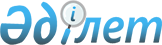 Мақат ауданы әкімдігінің 2014 жылғы 20 ақпандағы № 41 "Коммуналдық меншікке келіп түскен қараусыз қалған жануарларды пайдалану Қағидасын бекіту туралы" қаулысының күшін жою туралыМақат ауданы әкімдігінің 2015 жылғы 20 шілдедегі № 166 қаулысы      "Қазақстан Республикасындағы жергілікті мемлекеттік басқару және өзін-өзі басқару туралы" Қазақстан Республикасының 2001 жылғы 23 қаңтардағы Заңының 37 бабына сәйкес, аудан әкімдігі ҚАУЛЫ ЕТЕДІ:

      1.  "Коммуналдық меншікке келіп түскен қараусыз қалған жануарларды пайдалану Қағидасын бекіту туралы" Мақат ауданы әкімдігінің 2014 жылғы 20 ақпандағы № 41 қаулысының (Нормативтік құқықтық актілерді мемлекеттік тіркеу тізілімінде № 2858 тіркелген, 2014 жылғы 6 наурызда "Мақат тынысы" газетінде жарияланған) күші жойылды деп танылсын.

      2.  Осы қаулының орындалуын бақылауды аудан әкімінің орынбасары Ж. Мүсеповке жүктелсін.


					© 2012. Қазақстан Республикасы Әділет министрлігінің «Қазақстан Республикасының Заңнама және құқықтық ақпарат институты» ШЖҚ РМК
				
      Аудан әкімі

Е. Умаров
